Р А С П О Р Я Ж Е Н И Еот 31.12.2015 № 3565-рг.МайкопО проведении праздничной ярмарки 5 января 2016 годаВ целях обеспечения населения продовольственными товарами в праздничные дни Нового 2016 года и Рождества Христовав городе Майкопе:1. Управлению развития предпринимательства и потребительского рынка Администрации муниципального образования «Город Майкоп»             (А.К. Паранук) организовать и провести праздничную ярмарку5 января 2016 года в соответствии с постановлением Администрации муниципального образования «Город Майкоп» от 10 декабря 2015 года № 912 «Об утверждении Плана организации ярмарок на территории муниципального образования «Город Майкоп» на 2016 год».2. Контроль за исполнением настоящего распоряжения возложить на первого заместителя Главы Администрации муниципального образования «Город Майкоп» Р.И. Махоша.3. Настоящее распоряжение опубликовать в газете «Майкопские                    новости» и разместить на официальном сайте Администрации муниципального образования «Город Майкоп».4. Настоящее распоряжение вступает в силу со дня его опубликования.Глава муниципального образования «Город Майкоп»	                                                                               А.В. Наролин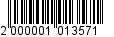 Администрация муниципальногообразования «Город Майкоп»Республики Адыгея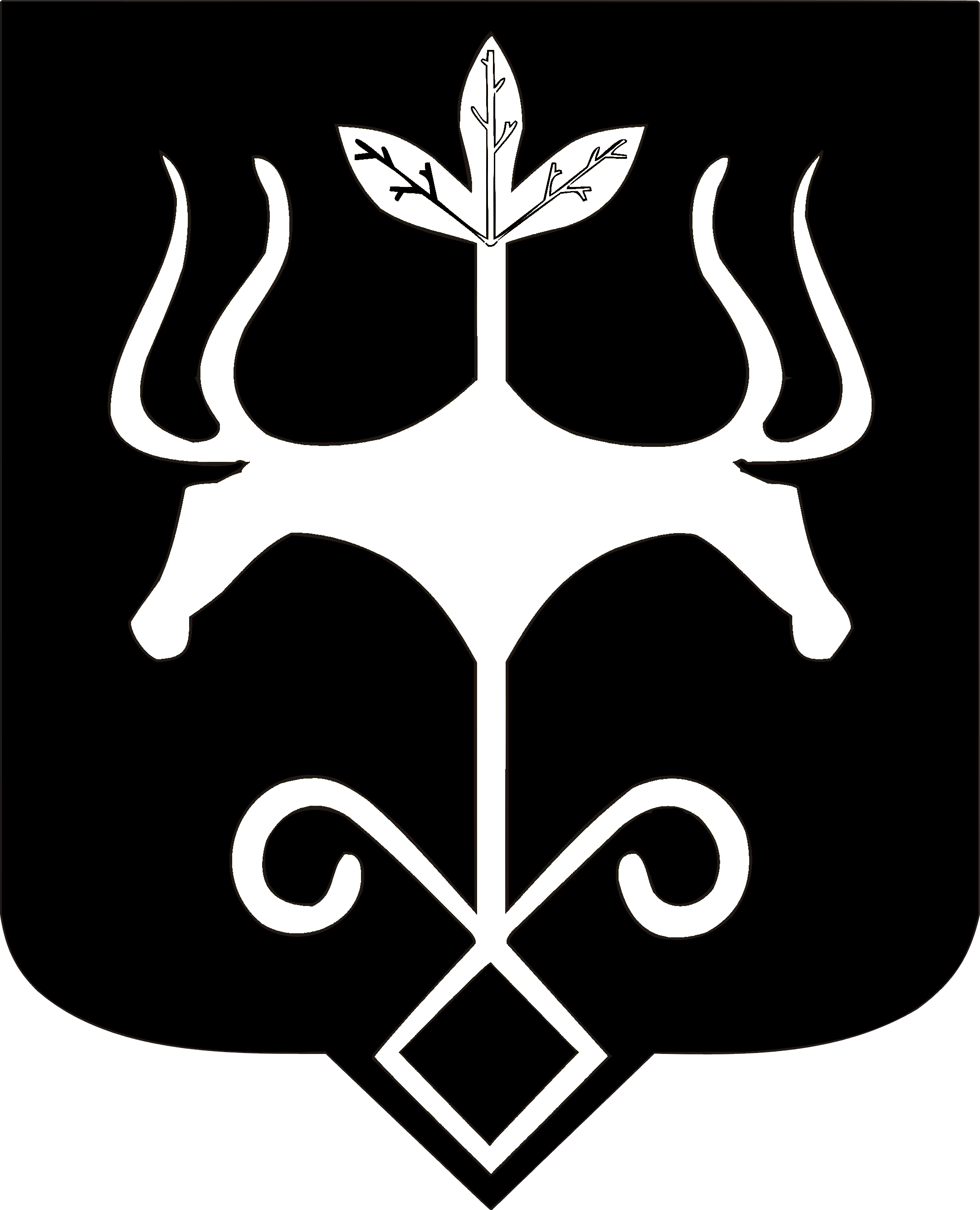 Адыгэ Республикэммуниципальнэ образованиеу«КъалэуМыекъуапэ»                              и Администрацие